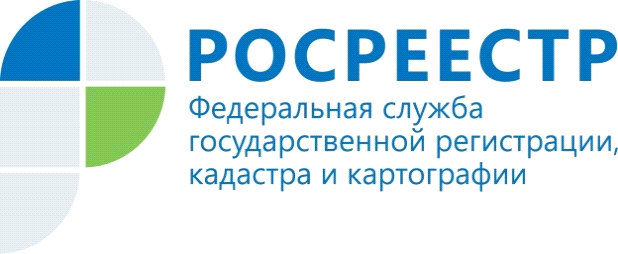 Правительство РФ одобрило законопроект Росреестра о необходимости внесения в ЕГРН сведений об основном виде разрешенного использования земельных участковПравительство РФ в ходе заседания одобрило разработанный Росреестром законопроект, который направлен на реализацию постановления Конституционного Суда и призван устранить правовую неопределенность в вопросе о том, обязан ли собственник земельного участка, если он в дополнение к основному виду его разрешенного использования выбирает вспомогательный вид разрешенного использования, вносить эти сведения в ЕГРН.В настоящее время земельным законодательством и законодательством о градостроительной деятельности собственнику разрешается самостоятельно выбирать виды разрешенного использования земельных участков. Однако ни Градостроительный кодекс, ни Земельный кодекс однозначно не устанавливают необходимость внесения сведений о выбранном виде разрешенного использования в ЕГРН.«Законопроект устраняет эту неопределенность и устанавливает, что вид разрешенного использования будет считаться установленным с момента внесения сведений в ЕГРН. Для вспомогательных видов внесение в ЕГРН не потребуется. Таким образом, достаточно будет внести в ЕГРН сведения об основном виде, а по вспомогательным видам – освободить граждан от дополнительных процедур», - сообщил в ходе заседания Правительства Олег Скуфинский.Согласно законопроекту, использовать земельный участок в соответствии с основным видом разрешенного использования можно только после внесения таких сведений в ЕГРН.Законопроектом предусматривается внесение изменений в статью 7 Земельного кодекса РФ и в статью 8 Федерального закона № 218-ФЗ                             «О государственной регистрации недвижимости». Законопроект прошел все необходимые согласования.Управление Федеральной службыгосударственной регистрации, кадастра и картографии  по Республике Алтай